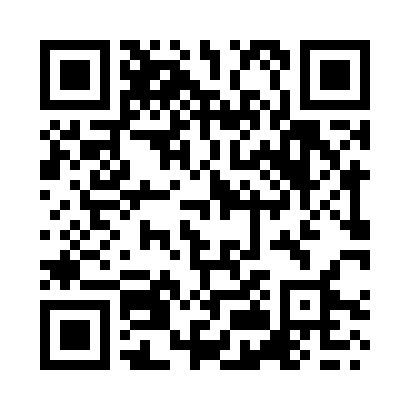 Prayer times for El Golea, AlgeriaWed 1 May 2024 - Fri 31 May 2024High Latitude Method: NonePrayer Calculation Method: Algerian Ministry of Religious Affairs and WakfsAsar Calculation Method: ShafiPrayer times provided by https://www.salahtimes.comDateDayFajrSunriseDhuhrAsrMaghribIsha1Wed4:376:0412:464:237:278:502Thu4:366:0412:454:237:288:503Fri4:356:0312:454:237:288:514Sat4:336:0212:454:237:298:525Sun4:326:0112:454:237:308:536Mon4:316:0012:454:237:308:547Tue4:305:5912:454:237:318:558Wed4:295:5912:454:237:328:569Thu4:285:5812:454:237:328:5710Fri4:275:5712:454:237:338:5811Sat4:265:5612:454:237:348:5912Sun4:255:5612:454:237:349:0013Mon4:245:5512:454:237:359:0014Tue4:235:5412:454:237:369:0115Wed4:225:5412:454:237:369:0216Thu4:215:5312:454:237:379:0317Fri4:215:5312:454:237:389:0418Sat4:205:5212:454:237:389:0519Sun4:195:5112:454:237:399:0620Mon4:185:5112:454:237:409:0721Tue4:175:5012:454:237:409:0822Wed4:175:5012:454:237:419:0823Thu4:165:5012:454:237:419:0924Fri4:155:4912:454:237:429:1025Sat4:155:4912:464:237:439:1126Sun4:145:4812:464:237:439:1227Mon4:135:4812:464:237:449:1228Tue4:135:4812:464:237:449:1329Wed4:125:4712:464:237:459:1430Thu4:125:4712:464:247:469:1531Fri4:115:4712:464:247:469:16